Путь Перемен или Полёт Бумажного Змеяhttp://burdonov.ru/izin/pic_8tg/index.html1 стихотворениеЯ нарисовал девять картин — медитация на темы древнекитайской "Книги Перемен" — "И ЦЗИН". Основу Книги составляют восемь триграмм, изобретение которых традиция приписывает легендарному императору Фуси, демиургу китайской цивилизации, жившему в XXVIII-XXVII вв. до н.э. Каждая триграмма состоит из трех черт двух видов: Вот эти триграммы в линейном порядке по Фуси: А вот они же в линейном порядке по Вэнь-вану: Согласно традиции Вэнь-ван — Царь Просвещенный — родоначальник династии Чжоу (XII в. до н.э.) "удвоил триграммы", так что получилось 64 гексаграммы, каждая из которых состоит из нижней и верхней триграмм.Порядок гексаграмм "Книги Перемен" описывает мировой процесс как последовательную смену состояний мира. Мне хотелось как-то наглядно представить этот "путь перемен".Восемь картин на периферии девятиклеточного квадрата изображают "пути триграмм". Я расположил картины так, как традиционно располагаются по странам света сами триграммы (ориентация Фуси): Поле каждой из этих 8 картин я представил мысленно в виде 64-клеточного квадрата 8х8. Клетки соответствуют гексаграммам в расположении Вэнь-вана, нумерация идет по столбцам сверху вниз и справа налево:В каждой клетке как бы находится невидимая гексаграмма, состоящая из двух триграмм. Для триграммы "Небо" я отметил клетки гексаграмм, в которых нижняя триграмма — это "Небо". Таких гексаграмм 8 и их верхние триграммы — это все 8 триграмм. Я соединил эти 8 точек ломаной линией в том самом порядке, который придумал для триграмм император Фуси (см. выше). То же самое я сделал на других семи картинах для остальных семи триграмм. Получилось 8 символов "пути триграмм". Вадим Беров предложил образную реконструкцию триграмм из этих символов. Он сказал: "Это оживший бумажный змей". И я написал:"Полет бумажного змея" через все 64 состояния мира я попытался изобразить на центральной, девятой картине. Если гексаграмма — это две триграммы: верхняя и нижняя, — то последовательность 64 гексаграмм превращается в последовательность 128 триграмм, в которой каждая триграмма встречается 16 раз.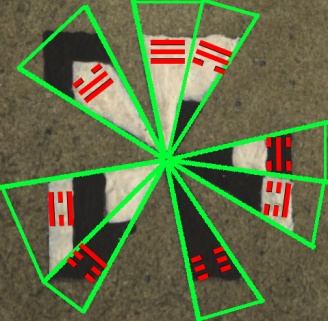 Я изобразил каждую триграмму вектором в соответствии с их пространственной ориентацией по странам света (ориентация Фуси — см. выше). В результате получилась ломаная линия, составленная из 128 отрезков.Белым цветом изображена первая — восходящая — часть "полета бумажного змея" — первые 30 гексаграмм в традиционном делении, а темным цветом — вторая — нисходящая часть — последние 34 гексаграммы. "Бумажный змей" мироздания завершает круг полета, но вот что говорят нам названия двух последних гексаграмм "Книги Перемен": По ФусиДвигаясь сам по себевзлетает в НебоГоризонтально ложитсяна гладь ОзераСильно трепещет в лучахутреннего ОгняБалансируя, тянетсянавстречу ГромуПодобно парусу ловитдыхание ВетраБессильно падаетв вечернюю ВодуПоднимаетсявдоль вертикалей ГорОстанавливаясь, замираету самой ЗемлиПо Вэнь-вануДвигаясь сам по себевзлетает в НебоОстанавливаясь, замираету самой ЗемлиБалансируя, тянетсянавстречу ГромуБессильно падаетв вечернюю ВодуПоднимаетсявдоль вертикалей ГорПодобно парусу ловитдыхание ВетраСильно трепещет в лучахутреннего ОгняГоризонтально ложитсяна гладь Озерацелая черта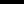 янсимволизируетсветлоемужскоеначалопрерванная черта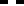 иньсимволизируеттемноеженскоеначалоцянь
небо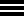 дуй
озеро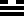 ли
огонь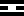 чжэнь
гром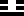 сюнь
ветер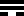 кань
вода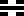 гэнь
гора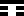 кунь
земля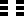 цянь
небодуй
озероли
огоньчжэнь
громсюнь
ветеркань
водагэнь
горакунь
земляцянь
небодуй
озероли
огоньчжэнь
громсюнь
ветеркань
водагэнь
горакунь
земляцянь
небокунь
землячжэнь
громкань
водагэнь
горасюнь
ветерли
огоньдуй
озероцянь
небокунь
землячжэнь
громкань
водагэнь
горасюнь
ветерли
огоньдуй
озероцянь
небокунь
землячжэнь
громкань
водагэнь
горасюнь
ветерли
огоньдуй
озеродуй
озеро
цянь
небо
сюнь
ветер
ли
огонь
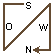 кань
вода
чжэнь
гром
кунь
земля
гэнь
гора
5749413325179  1585042342618102595143352719113605244362820124615345372921135625446383022146635547393123157645648403224168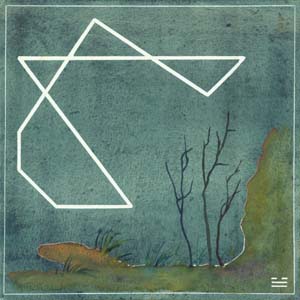 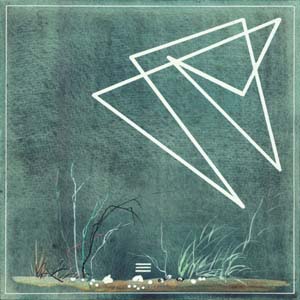 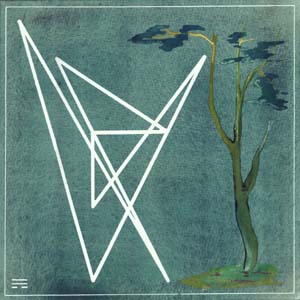 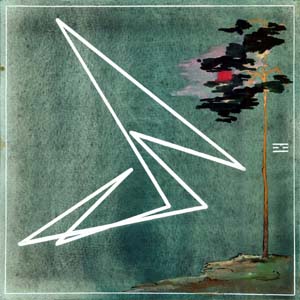 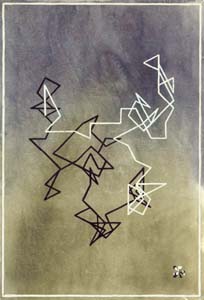 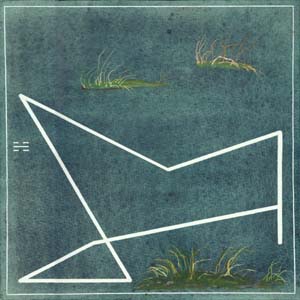 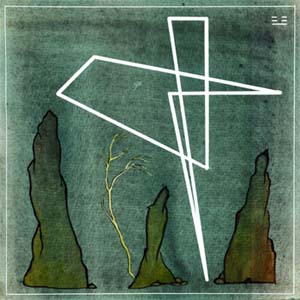 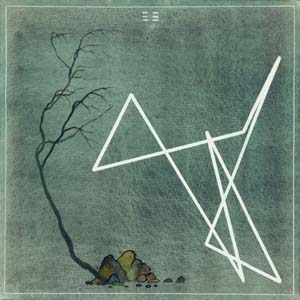 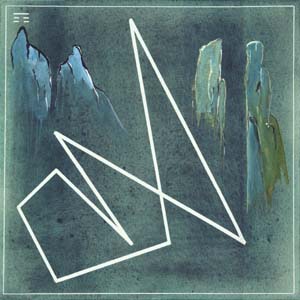 это оживший
бумажный змей 